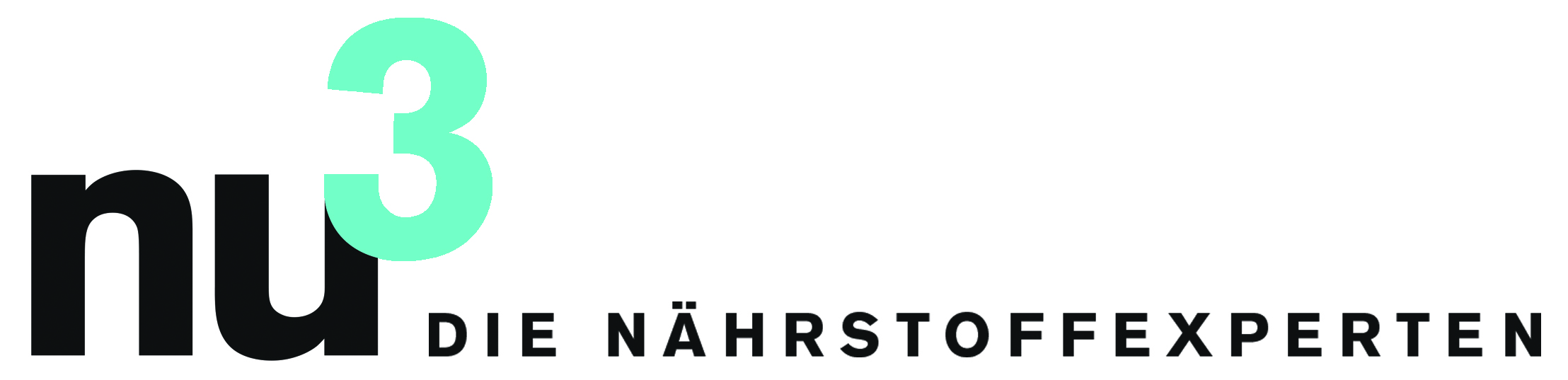 PRESSEMITTEILUNGNeue TV-Kampagne für nu3Berlin, 1.1.2015. Zum neuen Jahr setzt das Unternehmen nu3, Europas Marktführer für intelligente Ernährung, das Thema „Gute Vorsätze“ um. Damit positioniert sich nu3 als kompetenter Partner für alle, die mit ihren Vorhaben erfolgreich sein wollen.Der neue TV-Spot zeigt, wie leicht man abnehmen oder sich besser ernähren kann. Der 20-Sekünder nimmt dabei Kundensicht ein. Ob dick oder dünn, jung oder alt: So vielfältig wie die Menschen sind auch ihre Ernährungsziele. Für jeden hat nu3 die passenden Nährstoffe, um körperliches und geistiges Wohlbefinden zu erreichen.Hierzu führt der Spot abschließend in den Onlineshop, wo die nu3-Experten kostenlos die Kunden per Chat und Telefon beraten.Ziel der Kampagne ist die Bekanntheit zu steigern und die Verbreitung der holistischen Markenbotschaft. Felix Kaiser, Geschäftsführer von nu3: „Nur wer Körper, Geist und Seele in Einklang bringt, kann gesund und zufrieden sein. Hierfür ist nu3 als Marktführer der kompetente Partner, der auf Augenhöhe kommuniziert und die Ernährungsbedürfnisse und Ziele jedes einzelnen berücksichtigt.“Verantwortlich für das Konzept ist die Berliner Kreativagentur TryNoAgency unter Friedrich Tromm und Stefan Nagel. Sie konnten sich im Pitch gegen fünf andere Agenturen durchsetzen. Den Werbefilm produzierte Playmedia unter der Regie von Christof Schröter. Die Kampagne wird mit einem einstelligen Millionenbudget in Deutschland, Österreich und der Schweiz verbreitet. Hierfür werden Spots platziert ab 24.12.2014 u.a. auf Sixx, DMAX, TC, 13th Street, Fox Serie, TNT Serie, TNT Glitz, E!, A&E und ProSieben / ProSieben Maxx. Eine crossmediale Kampagne begleitet das Thema über alle wichtigen Social Media Kanäle.Zum Spot: http://youtu.be/X-snlDlMq64Pressekontakt:Michael DivéLeiter UnternehmenskommunikationEmail: michael.dive@nu3.deTelefon: +49 (0) 30 / 340 443 857Über nu3 – DIE NÄHRSTOFFEXPERTEN:nu3 ist Europas führender Anbieter für intelligente Ernährung. Im Online-Shop finden Kunden für ihr Ziel und ihre Philosophie das passende Produkt in den Bereichen Abnehmen, Naturkost, Sport, Gesundheit und Schönheit. Das nu3-Expertenteam aus Ökotrophologen, Sportwissenschaftlern und Medizinern sucht ständig innovative Produkte für das wachsende Sortiment mit aktuell rund 6.500 Artikeln. Die nu3 GmbH mit Sitz in Berlin wurde 2011 von Felix Kaiser, Kassian Ortner und Dr. Robert Sünderhauf gegründet. nu3 beschäftigt rund 150 Mitarbeiter und ist in 12 Ländern aktiv. http://www.nu3.deÜber TryNoAgency:Das Unternehmen von Friedrich Tromm und Stefan Nagel betreut zahlreiche Unternehmen wie Misterspex, reBuy, Fashionette, Flaconi oder Department47 und versteht sich bewusst als „Nicht-Agentur“. Um Overhead-Kosten zu vermeiden werden Strategen, Kreativen, Beratern und Produzenten aus einem weltweiten Netzwerk zu projektbezogene Taskforces kombiniert.